Disposisjon – diktsammenlikning Innledningen kan inneholdepresentasjon av forfattere og teksterkort, foreløpig tolkning (likheter og forskjeller)Hoveddelen kan inneholdehandlingsreferat/motiv – begge tekstenevirkemidler: oppbygning, synsvinkel, språklige bilder, kontraster og gjentakelser, stil (humoristisk, alvorlig, ironisk osv.)Avslutningen kan inneholdeoppsummering og utdyping av likheter og forskjellervurdering av om tematikken er relevant i dagFørskrivingsskjema – diktsammenlikningEksempel på utfylt skjema fra Vg2-boka – diktsammenliknings. 58Skjemaet er fylt ut for diktene «Jeg har aldri sett elg» og «På fjellet», som står på side 56 og 57 i Intertekst Vg2.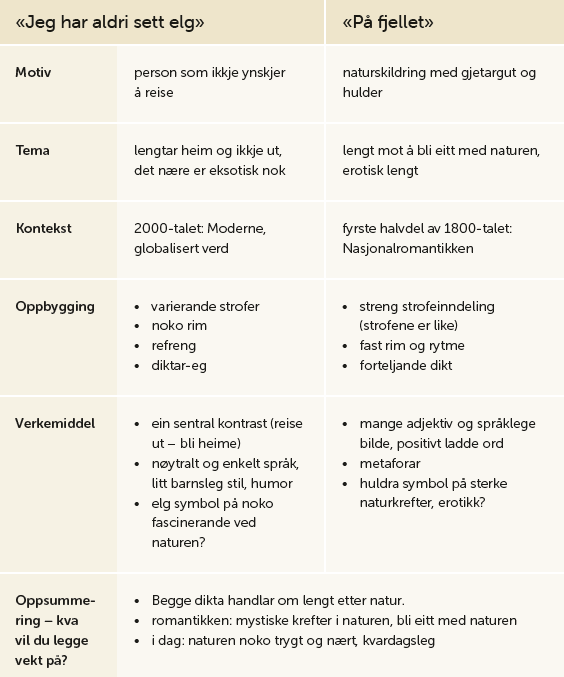 Se etter detteDikt 1Dikt 2Motiv Hvordan ville du ha tegnet diktet?Tema Hva handler diktet om på et dypere plan?Kontekst Når, hva slags verden?Oppbygning Strofer, rim, brudd, gjentakelser, synsvinkel osv.Virkemidler Språklige bilder, positive og negative ord, kontraster, stil (humoristisk, alvorlig, ironisk osv.)Oppsummering Hva vil du legge vekt på i sammenlikningen?